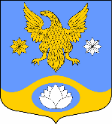 Р О С С И Й С К А Я    Ф Е Д Е Р А Ц И ЯЛЕНИНГРАДСКАЯ ОБЛАСТЬМУНИЦИПАЛЬНОЕ ОБРАЗОВАНИЕ КОЛТУШСКОЕ СЕЛЬСКОЕ ПОСЕЛЕНИЕВСЕВОЛОЖСКОГО МУНИЦИПАЛЬНОГО РАЙОНАЛЕНИНГРАДСКОЙ ОБЛАСТИСОВЕТ ДЕПУТАТОВР Е Ш Е Н И Е21 октября 2020 года № 31                                                                 дер.КолтушиВ соответствии с пунктом 1 части 4 статьи 35 Федерального закона от 6 октября 2003 года № 131-ФЗ «Об общих принципах организации местного самоуправления в Российской Федерации», Законом Ленинградской области от 11 февраля 2015 года № 1-оз «Об особенностях формирования органов местного самоуправления муниципальных образований Ленинградской области», уставом муниципального образования Колтушское сельское поселение Всеволожского муниципального района Ленинградской области, совет депутатов принялРЕШЕНИЕ:Избрать Доценко Игоря Анатольевича по результатам голосования депутатом Совета депутатов муниципального образования «Всеволожский муниципальный район» Ленинградской области.Решение вступает в силу с момента его принятия.Опубликовать настоящее решение в газете «Колтушский вестник» и разместить на официальном сайте муниципального образования Колтушское сельское поселение Всеволожского муниципального района Ленинградской области.Глава муниципального образования                                                 Э.М.ЧиркоОб избрании депутата в Совет депутатов муниципального образования  «Всеволожский муниципальный район»  Ленинградской области